Gmina Puck, 84-100 Puck, ul. 10 Lutego 29		Znak sprawy: ZP.271.32.2021.ARZałącznik nr 1a do SWZZamawiający:Gmina Puck84-100 Puck, ul. 10 Lutego 29formularz techniczny oferty – zestawienie techniczne sprzętuCzęść I - Zakup i dostawa sprzętu AGD do Dziennego Domu Pobytu w Celbowie oraz 5 Klubów Seniora na terenie Gminy Puck. Część II - Zakup i dostawa sprzętu RTV do Dziennego Domu Pobytu w Celbowie oraz 5 Klubów Seniora na terenie Gminy Puck. 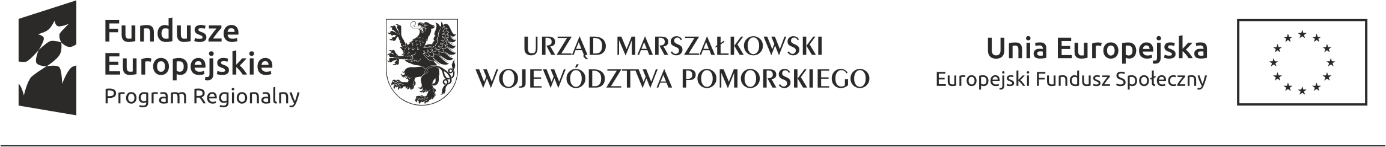 LpNazwaWymagania ZamawiającegoParametry oferowanego sprzętuIlość[szt.]Jednostkowawartość netto[zł.]VAT[zł.]Jednostkowawartość brutto[zł.]Razem wartość brutto[zł.]1.Płyta indukcyjnaPłyta indukcyjna. Płyta indukcyjna o wymiarach: Szerokość 59 cm x 52 cm. (+/- 0,5 cm) Blokada ustawień: Zabezpieczenie przed dziećmi. Moc przyłączeniowa [W]: 7200. Liczba pól grzewczych 4.Sterowanie płyty grzewczej Dotykowe. Wykonanie płyty grzewczej: Bez ramkowe ze szlifem.(kuchnia dla seniorów)Podać nazwę modelu/producenta………………………………12.PiekarnikPiekarnik pod zabudowę. Wymiary: (S x W x G)59,6 x 59,4 x 56,9 cm. Drzwi otwierane uchylnie. Sterowanie elektroniczne - pokrętła na froncie piekarnika. Wyświetlacz elektroniczny. Typ prowadnic w piekarniku teleskopowe - jeden poziom. Liczba poziomów pieczenia:5. Oświetlenie: halogenowe. Programator pracy piekarnika: mechaniczny, Klasa energetyczna A, Napięcie zasilaniam230 V, Moc przyłączeniowa2,98 kW, Pojemność 72 litry, Funkcje podstawowe pieczenia: grill, grzałka dolna, grzałka dolna + termoobieg, grzałka górna, grzałka górna + grzałka dolna, rozmrażanie, termoobieg.(kuchnia dla seniorów)Podać nazwę modelu/producenta………………………………13.Lodówka z zamrażarką Lodówka z zamrażarką – klasa energetyczna A++, wolnostojąca: Wymiary (wys.x szer.x gł.) (+/- 5%)  195 x 60 x 65 cmPojemność chłodziarki / zamrażarki   minimum 230 l / 110 l Bezszronowa (No Frost), Zmiana kierunku otwierania drzwi,Klasa klimatyczna SN, T, STCzas utrzymania temperatury w przypadku braku zasilania	16 godzinKolor srebrny.(kluby seniora)Podać nazwę modelu/producenta………………………………44.Zmywarko- wyparzarka gastronomi-cznaZmywarka pod zabudowę.Szerokość zabudowy [cm] 60, Szerokość [cm] 59,6 Wysokość [cm] 81,8, Głębokość [cm] 55Długość rury doprowadzającej /odprowadzającej [cm] około 180/180 (+/-5cm).Parametry techniczne: Ilość programów miniumum 6, Pojemność [kpl] 13. Ilość temperatur 4. Panel Ukryty. Sterowanie Dotykowe. Zabezpieczenie przed zalaniem. Filtr 3-częściowy. Sygnalizacja dzwiękowa. System koszy- Regulacja górnego kosza: 2 składane półki, 2 składane wsporniki do szklanek, składane uchwyty na filiżanki, 2 stabilizatory, 6 uchwytów na kieliszki, stalowy uchwyt, boczne uchwyty kosza
- Dolny kosz: 4 składane stojaki, uchwyt ze stali nierdzewnej.
- Kosz na sztućce. (kluby seniora)Podać nazwę modelu/producenta………………………………55.PiekarnikPiekarnik pod zabudowę. Wymiary: (S x W x G)59,6 x 59,4 x 56,9 cm. Drzwi otwierane uchylnie. Sterowanie elektroniczne - pokrętła na froncie piekarnika. Wyświetlacz elektroniczny. Typ prowadnic w piekarniku teleskopowe - jeden poziom. Liczba poziomów pieczenia:5. Oświetlenie: halogenowe. Programator pracy piekarnika: mechaniczny, Klasa energetyczna A, Napięcie zasilaniam230 V, Moc przyłączeniowa 2,98 kW, Pojemność 72 litry, Funkcje podstawowe pieczenia: grill, grzałka dolna, grzałka dolna + termoobieg, grzałka górna, grzałka górna + grzałka dolna, rozmrażanie, termoobieg Kolor czarny(kuchnia cateringowa w DDP)Podać nazwę modelu/producenta………………………………16.Kuchenka z piekarni-kiem wolnosto-jącaWymiary: (S x W x G)60 x 85 x 60 cmDrzwi otwierane uchylnie. Sterowanie elektroniczne - pokrętła na froncie piekarnika. Wyświetlacz elektroniczny. Liczba poziomów pieczenia:5. Oświetlenie: halogenowe. Programator pracy piekarnika: mechaniczny, Klasa energetyczna A Napięcie zasilania 400V, Moc przyłączeniowa 9,6 kW, Pojemność 65 litry, Funkcje podstawowe pieczenia: grill, grzałka dolna, grzałka dolna + termoobieg, grzałka górna, grzałka górna + grzałka dolna, rozmrażanie, termoobieg.Rodzaj płyty grzewczej: elektryczna, Pola grzewcze: 4 pola ceramiczne, kolor srebrny/biały(kluby seniora)Podać nazwę modelu/producenta………………………………27.Płyta indukcyjnaPłyta indukcyjna. Płyta indukcyjna o wymiarach: Szerokość 59 cm x 52 cm (+/- 0,5cm). Blokada ustawień: Zabezpieczenie przed dziećmi. Moc przyłączeniowa [W]: 7200. Liczba pól grzewczych 4.Sterowanie płyty grzewczej Dotykowe. Wykonanie płyty grzewczej: Bez ramkowe ze szlifem. Kolor czarny(kuchnia cateringowa w DDP)Podać nazwę modelu/producenta………………………………18.Kuchenka mikrofa-lowaWymiary (szer. x wys. x gł.)	49 x 28 x 35 cm (+/-1 cm)Kuchenka mikrofalowa wolnostojąca. Moc mikrofal	800 W.  Sterowanie	elektroniczne. Funkcje podstawowe	gotowanie, grill, podgrzewanie, rozmrażanie. Talerz obrotowy o średnicy 25 cm (+/- 0,3 cm). Wykończenie wnętrza emalia ceramiczna. Kolor dowolny(kuchnia cateringowa w DDP+ kluby seniora)Podać nazwę modelu/producenta………………………………59.Czajnik elektrycznyCzajnik bezprzewodowy elektryczny, pojemność 1,7 l. Moc 2200 W. Ukryta grzałka, wykonany ze stali nierdzewnej z elementami tworzywa sztucznego. Kolor srebrny(kluby seniora)Podać nazwę modelu/producenta………………………………5LpNazwaWymagania ZamawiającegoParametry oferowanego sprzętuIlość[szt.]Jednostkowawartość netto[zł.]VAT[zł.]Jednostkowawartość brutto[zł.]Razem wartość brutto[zł.]1.LaptopLaptop: procesor: procesor minimum 4 rdzeniowy, 8 wątków 2.50-4.50 GHz, 8 MB cache. Pamięć RAM 8 GB, Dysk SSD: 512 GB, przekątna ekranu 15,6 ”, rozdzielczość ekranu 1920 x 1080 (FullHD).Pamięć karty graficznej 4096 MB GDDR6. Kamera internetowa, Łączność LAN 10/100/1000 Mbps, Wi-Fi, typ baterii litowo – jonowa. Kabel zasilający. System operacyjny Windows 10 Pro lub Home.(Biuro kierownik, księgowa)Podać nazwę modelu/producenta………………………………22.Urządze-niewielo-funkcyjne Urządzenie wielofunkcyjne laserowe (kolor), Funkcja skanowania, kopiowania, drukowania. Wi-Fi, pojemność podajnika papieru minimum 250 kartek. Prędkość druku w czerni i kolorze minimum 18 stron na minutę. Rozdzielczość druku(dpi)w czerni i kolorze  (600x600),toner. Automatyczne skanowanie  dwustronne. Funkcje druku: automatyczny druk dwustronny, druk na folii, druk na kartonie, druk na papierze fotograficznym, druk z urządzeń mobilnych. Wyświetlacz dotykowy. Maksymalny rozmiar papieru A4.(Biuro kierownik, księgowa)Podać nazwę modelu/producenta………………………………13.Urządze-nie wielo-funkcyjneUrządzenie wielofunkcyjne laserowe mono, Funkcja skanowania, kopiowania, drukowania. Wi-Fi, pojemność podajnika papieru minimum 150 kartek. Prędkość druku minimum 18 stron na minutę. Rozdzielczość druku (2400 x 600dpi), toner. Prędkość skanowania minimum 7-8 stron na minutę.  Maksymalny rozmiar papieru A4(Sala pobytu dziennego w DDP + kluby seniora)Podać nazwę modelu/producenta………………………………74.Telewizor Telewizor Smart TV. Wymiary: minimum 75 cali UHD/ 4K, 3840 x 2160 px, częstotliwość odświeżania ekranu minimum 50 Hz, technologia HDR, złącza HDMI x 3, USB x 2, Wi-Fi, DLNA, Bluetooth. Należy załączyć kabel HDMI min. 3 metry długości oraz uchwyt do powieszenia na ścianę z możliwością regulacji w każdej osi. (Sala pobytu dziennego w DDP)Podać nazwę modelu/producenta………………………………15.TelewizorTelewizor Smart TV. Wymiary: minimum 55 cali UHD/ 4K, 3840 x 2160 px, częstotliwość odświeżania ekranu minimum 50 Hz, technologia HDR, złącza HDMI x 3, USB x 2, Wi-Fi, DLNA, Bluetooth. Należy załączyć kabel HDMI min. 3 metry długości oraz uchwyt do powieszenia na ścianę z możliwością regulacji w każdej osi.(Klub seniora)Podać nazwę modelu/producenta………………………………16.Projektor + mobilny ekran multime-dialnyProjektor multimedialny FULL HD, Typ matrycy DLP, Jasność minimum [ANSI lumen] 600, Wielkość obrazu 25 cali - 100 cali, Współczynnik kontrastu 100000:1, Rozdzielczość podstawowa Full HD (1920 x 1080). Korekcja pionowa, Format obrazu standardowy16:9,  Format obrazu skompresowany 4:3, HD Ready, Zoom cyfrowy, Wi-Fi, Głośniki, Łączność bezprzewodowa, Prezentacja bez komputera, Bluetooth, 2 wejścia HDMI. 2 złącza USB. Złącze Ethernet. 
Ekran multimedialny mobilny o wymiarach około 250 cm x 250 cm (+/- 5cm), zintegrowany statyw w komplecie, obsługa manualna, Szerokość całkowita kasety: około 270cm (+/-5cm), antypoślizgowe zakończenia nóżek, mechaniczne blokady ułatwiające rozwijanie i zwijanie ekranu.(Sala pobytu dziennego w DDP + kluby seniora)Podać nazwę modelu/producenta………………………………67.Zestaw nagłaśnia-jący Radioodtwarzacz, system fonii :stereo, ilość głośników 2, Moc [W] 5, Zakresy, FM, CD,sposób podawania płyty od góry, rodzaje odtwarzanych płyt CD, CD-R, CD-RW, MP3, funkcja port USB, , zasilanie bateria/sieć, załączony kabel. Zestaw nagłośnieniowy: zestaw ma być w pełni gotowy do użycia: subofer aktywny wym. około 45 cm (+/-2cm)i min. 16” (+/-2),  2 głośniki- satelity wym. minimum 20 cm i min. 10”dwudrożny o mocy 600 W, 2 statywy kolumnowe regulowane, 2 kable głośnikowe speakon-speakon o długości minimum 5 m każdy, 2 pasmowy EQ (bass i wysokie tony) . Regulacja głośności osobno dla subofera i dla głośników, zasilanie 220V-240V Zestaw 2 mikrofonów bezprzewodowych doręcznych i podwójnego odbiornika USB, wysokiej jakości kapsuła mikrofonowa, dedykowana zastosowaniom wokalnym, cyfrowa łączność bezprzewodowa, zasięg minimum 50 m. , automatyczne parowanie mikrofonów umożliwiające prostą konfigurację, praca mikrofonu minimum 6 godzin na bateriach alkaicznych typu AA (Sala pobytu dziennego w DDP + kluby seniora)Podać nazwę modelu/producenta………………………………6